___________________________	___________________________	_____________________________________________________	___________________________	_____________________________________________________	___________________________	_____________________________________________________	___________________________	__________________________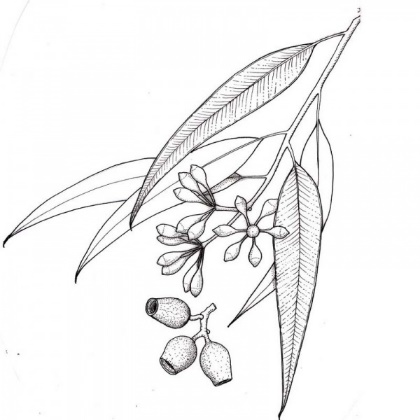 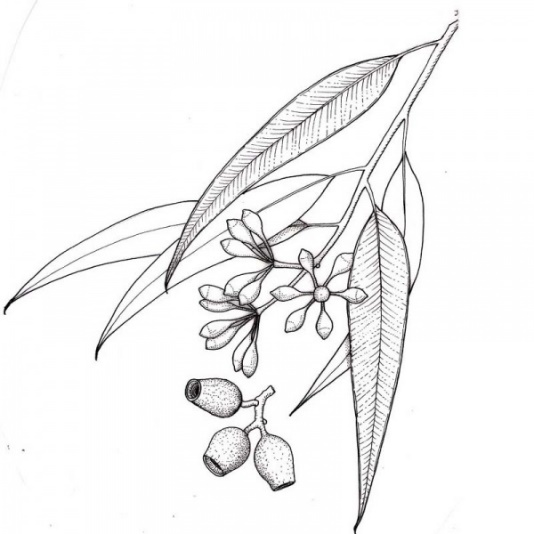 ___________________________________________________________________________   _______________    _______________